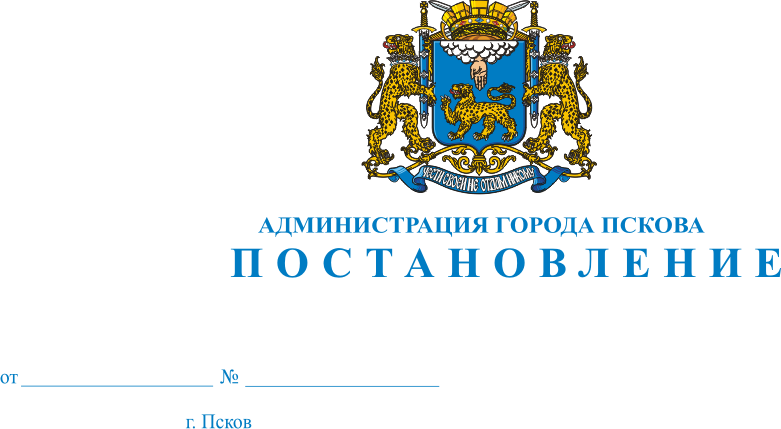 О принятии решения о подготовке проекта планировки и проекта межевания территории в границах кварталов с кадастровыми номерами 60:27:0160102, 60:27:0160101, 60:27:0160103, 60:27:0060311, 60:27:0160112, 60:27:0060306 в городе ПсковеВ целях обеспечения устойчивого развития территорий, выделения элементов планировочной структуры и установления параметров планируемого развития элементов планировочной структуры, в соответствии со статьями 41, 42, 43, 45, 46 Градостроительного кодекса Российской Федерации, руководствуясь статьями 32 и 34 Устава муниципального образования «Город Псков», Администрация города ПсковаПОСТАНОВЛЯЕТ:   1. Принять решение о подготовке проекта планировки и проекта межевания территории площадью 88 га в границах кварталов с кадастровыми номерами 60:27:0160102, 60:27:0160101, 60:27:0160103, 60:27:0060311, 60:27:0160112, 60:27:0060306 в городе Пскове, согласно Приложению №1.2. Управлению по градостроительной деятельности Администрации города Пскова обеспечить:2.1. рассмотрение предложений физических и юридических лиц о порядке, сроках подготовки и содержании документации по планировке территории, указанной в п. 1 настоящего постановления, поступивших в Управление по градостроительной деятельности Администрации города Пскова (г. Псков, ул. Я. Фабрициуса, д. 2-А) в течении тридцати дней со дня опубликования настоящего Постановления; 2.2. подготовку технического задания на разработку проекта планировки и проекта межевания территории, указанной в пункте №1 настоящего Постановления;2.3. подготовку документации по планировке территории и межевания территории, указанной в пункте №1 настоящего Постановления.3. Опубликовать настоящее Постановление в газете «Псковские Новости» в течение трех дней со дня подписания и разместить на официальном сайте муниципального образования «Город Псков» в сети Интернет.        4. Контроль за исполнением настоящего Постановления возложить на  заместителя Главы Администрации города Пскова  В. А. Зубову. Глава Администрации города Пскова                                                                             А. Н. Братчиков